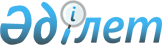 Об установлении водоохранных зон, полос и режима их хозяйственного использования на озере Балхаш в пределах расположения острова ЗеленыйПостановление акимата Карагандинской области от 17 мая 2021 года № 33/03. Зарегистрировано Департаментом юстиции Карагандинской области 24 мая 2021 года № 6341.
      В соответствии с Водным кодексом Республики Казахстан, Законом Республики Казахстан "О местном государственном управлении и самоуправлении в Республике Казахстан", приказом Министра сельского хозяйства Республики Казахстан от 18 мая 2015 года № 19-1/446 "Об утверждении Правил установления водоохранных зон и полос" (зарегистрирован в Реестре государственной регистрации нормативных правовых актов № 11838) акимат Карагандинской области ПОСТАНОВЛЯЕТ:
      1. Установить водоохранные зоны и полосы на озере Балхаш в пределах расположения острова Зеленый согласно приложению 1.
      2. Установить режим и особые условия хозяйственного использования в пределах водоохранных зон и полос водного объекта, указанного в пункте 1 настоящего постановления, согласно приложению 2.
      3. Акимату Актогайского района Карагандинской области, государственным учреждениям "Управление природных ресурсов и регулирования природопользования Карагандинской области", "Управление по контролю за использованием и охраной земель Карагандинской области", "Управление земельных отношений Карагандинской области", государственным уполномоченным органам, в пределах своих компетенции в установленном законодательством порядке, принять меры, вытекающие из настоящего постановления.
      4. Государственному учреждению "Управление природных ресурсов и регулирования природопользования Карагандинской области" в установленном законодательством Республике Казахстан порядке обеспечить государственную регистрацию настоящего постановления в органах юстиции.
      5. Контроль за исполнением настоящего постановления возложить на курирующего заместителя акима области.
      6. Постановление акимата Карагандинской области "Об установлении водоохранных зон, полос и режима их хозяйственного использования на озере Балхаш в пределах расположения острова Зеленый" вводится в действие по истечении десяти календарных дней после дня его первого официального опубликования.
      "СОГЛАСОВАНО"
      "____" _____________ 2021 год
      "СОГЛАСОВАНО"
      "_____" ______________ 2021 год Водоохранная зона и водоохранная полоса на озере Балхаш в пределах расположения острова Зеленый Карагандинской области
      Примечание:
      1. Территория острова полностью включается в водоохранную зону и соответствует водоохранной зоне озера Балхаш в пределах города Балхаш и ближайшей береговой зоны в Актогайском районе.
      2. Границы и ширина водоохранной полосы отражены в картографическом материале утвержденной проектной документации. Режим и особые условия хозяйственного использования водоохранных зон и полос
      1. В пределах водоохранных зон не допускается:
      1) ввод в эксплуатацию новых и реконструированных объектов, не обеспеченных сооружениями и устройствами, предотвращающими загрязнение и засорение водных объектов и их водоохранных зон и полос;
      2) проведение реконструкции зданий, сооружений, коммуникаций и других объектов, а также производство строительных, дноуглубительных и взрывных работ, добыча полезных ископаемых, прокладка кабелей, трубопроводов и других коммуникаций, буровых, земельных и иных работ без проектов, согласованных в установленном порядке с местными исполнительными органами, бассейновыми инспекциями, уполномоченным государственным органом в области охраны окружающей среды, государственным органом в сфере санитарно-эпидемиологического благополучия населения и другими заинтересованными органами;
      3) размещение и строительство складов для хранения удобрений, пестицидов, нефтепродуктов, пунктов технического обслуживания, мойки транспортных средств и сельскохозяйственной техники, механических мастерских, устройство свалок бытовых и промышленных отходов, площадок для заправки аппаратуры пестицидами, взлетно-посадочных полос для проведения авиационно-химических работ, а также размещение других объектов, отрицательно влияющих на качество воды;
      4) размещение животноводческих ферм и комплексов, накопителей сточных вод, полей орошения сточными водами, кладбищ, скотомогильников (биотермических ям), а также других объектов, обусловливающих опасность микробного загрязнения поверхностных и подземных вод;
      5) выпас скота с превышением нормы нагрузки, купание и санитарная обработка скота и другие виды хозяйственной деятельности, ухудшающие режим водоемов;
      6) применение способа авиаобработки пестицидами и авиаподкормки минеральными удобрениями сельскохозяйственных культур и лесонасаждений на расстоянии менее двух тысяч метров от уреза воды в водном источнике;
      7) применение пестицидов, на которые не установлены предельно допустимые концентрации, внесение удобрений по снежному покрову, а также использование в качестве удобрений не обезвреженных навозосодержащих сточных вод и стойких хлорорганических пестицидов.
      При необходимости проведения вынужденной санитарной обработки в водоохранной зоне допускается применение мало - и среднетоксичных нестойких пестицидов.
      Сноска. Пункт 1 с изменениями, внесенным постановлением акимата Карагандинской области от 13.01.2022 № 03/01 (вводится в действие со дня первого официального опубликования).


      2. В пределах водоохранных полос не допускается:
      1) хозяйственная и иная деятельность, ухудшающая качественное и гидрологическое состояние (загрязнение, засорение, истощение) водных объектов;
      2) строительство и эксплуатация зданий и сооружений, за исключением водохозяйственных и водозаборных сооружений и их коммуникаций, мостов, мостовых сооружений, причалов, портов, пирсов и иных объектов транспортной инфраструктуры, связанных с деятельностью водного транспорта, промыслового рыболовства, рыбохозяйственных технологических водоемов, объектов по использованию возобновляемых источников энергии (гидродинамической энергии воды), а также рекреационных зон на водном объекте, без строительства зданий и сооружений досугового и (или) оздоровительного назначения. Положения данного подпункта применяются с учетом требований, установленных пунктом 7 статьи 125 и статьей 145-1 Водного кодекса Республики Казахстан;
      3) предоставление земельных участков под садоводство и дачное строительство;
      4) эксплуатация существующих объектов, не обеспеченных сооружениями и устройствами, предотвращающими загрязнение водных объектов и их водоохранных зон и полос;
      5) проведение работ, нарушающих почвенный и травяной покров (в том числе распашка земель, выпас скота, добыча полезных ископаемых), за исключением обработки земель для залужения отдельных участков, посева и посадки леса;
      6) устройство палаточных городков, постоянных стоянок для транспортных средств, летних лагерей для скота;
      7) применение всех видов пестицидов и удобрений.
      Сноска. Пункт 2 с изменением, внесенным постановлением акимата Карагандинской области от 13.01.2022 № 03/01 (вводится в действие со дня первого официального опубликования).


      3. В водоохранных зонах и полосах не допускается строительство (реконструкция, капитальный ремонт) предприятий, зданий, сооружений и коммуникаций без наличия проектов, согласованных в порядке, установленном законодательством Республики Казахстан, и получивших положительное заключение комплексной вневедомственной экспертизы проектов строительства (технико-экономических обоснований, проектно-сметной документации), включающей выводы отраслевых экспертиз.
					© 2012. РГП на ПХВ «Институт законодательства и правовой информации Республики Казахстан» Министерства юстиции Республики Казахстан
				
      Аким Карагандинской области

Ж. Қасымбек

      Председатель Комитета

      санитарно-эпидемиологического

      контроля

      Министерства здравоохранения

      Республики Казахстан

      _______________ Есмагамбетова А. С.

      Руководитель республиканского

      государственного учреждения

      "Балхаш-Алакольская бассейновая

      инспекция по регулированию

      использования и охране водных

      ресурсов Комитета по водным ресурсам

      Министерства экологии, геологии и

      природных ресурсов Республики Казахстан"

      ________________ Иманбет Р. М.
Приложение 1
к постановлению
акимата Карагандинской области
от 17 мая 2021 года
№ 33/03
Водный объект, его участок
Водоохранная зона
Водоохранная зона
Водоохранная зона
Водоохранная полоса
Водоохранная полоса
Водоохранная полоса
Водный объект, его участок
Площадь, гектар
Ширина, метр
Протяженность, километр
Площадь, гектар
Ширина, метр
Протяженность, километр
1
2
3
4
5
6
7
Озеро Балхаш в пределах расположения острова Зеленый (внутренняя граница водоохранной зоны и полосы принята по урезу воды на отметке 342,0 метра балтийской системы)
-
-
-
2,62 
35
1,254Приложение 2
к постановлениюакимата Карагандинской области
от 17 мая 2021 года
№ 33/03